О работе органов загса Мостовского района в 2020 году	По итогам 2020 года в Мостовском районе было зарегистрировано 219 рождений. Основная регистрация родившихся произведена отделом загса Мостовского райисполкома (совершено 146 записей актов). Среди сельских исполнительных комитетов лидируют по количеству зарегистрированных рождений Мостовский, Песковский и Дубненский сельисполкомы, где совершено, соответственно, 20, 15 и 12 записей актов о рождении.	Органами загса района зарегистрировано установление отцовства в отношении 19 детей.	Отделом загса Мостовского райисполкома зарегистрировано 103 брака.  Всего в районе зарегистрировано 114 браков. Среди сельских исполнительных комитетов наибольшее количество браков зарегистрировано Лунненским (6) и Гудевичским (2) сельисполкомами. Из указанного количества браков зарегистрировано с участием иностранных граждан - 6 браков. Средний возраст вступления в брак в 2020 году: мужчин - 31 лет, женщин – 29 лет.Минимальный возраст вступления в брак в 2020 году:мужчин – 20 лет, женщин – 18. Максимальный возраст вступления в брак в 2020 году:мужчин – 65 лет, женщин – 70. 	В 2020 году отделом загса Мостовского райисполкома произведена регистрация расторжения 15 браков.Отделом загса Мостовского райисполкома зарегистрировано 7 перемен фамилии.О зарегистрированных рождениях в 2020 году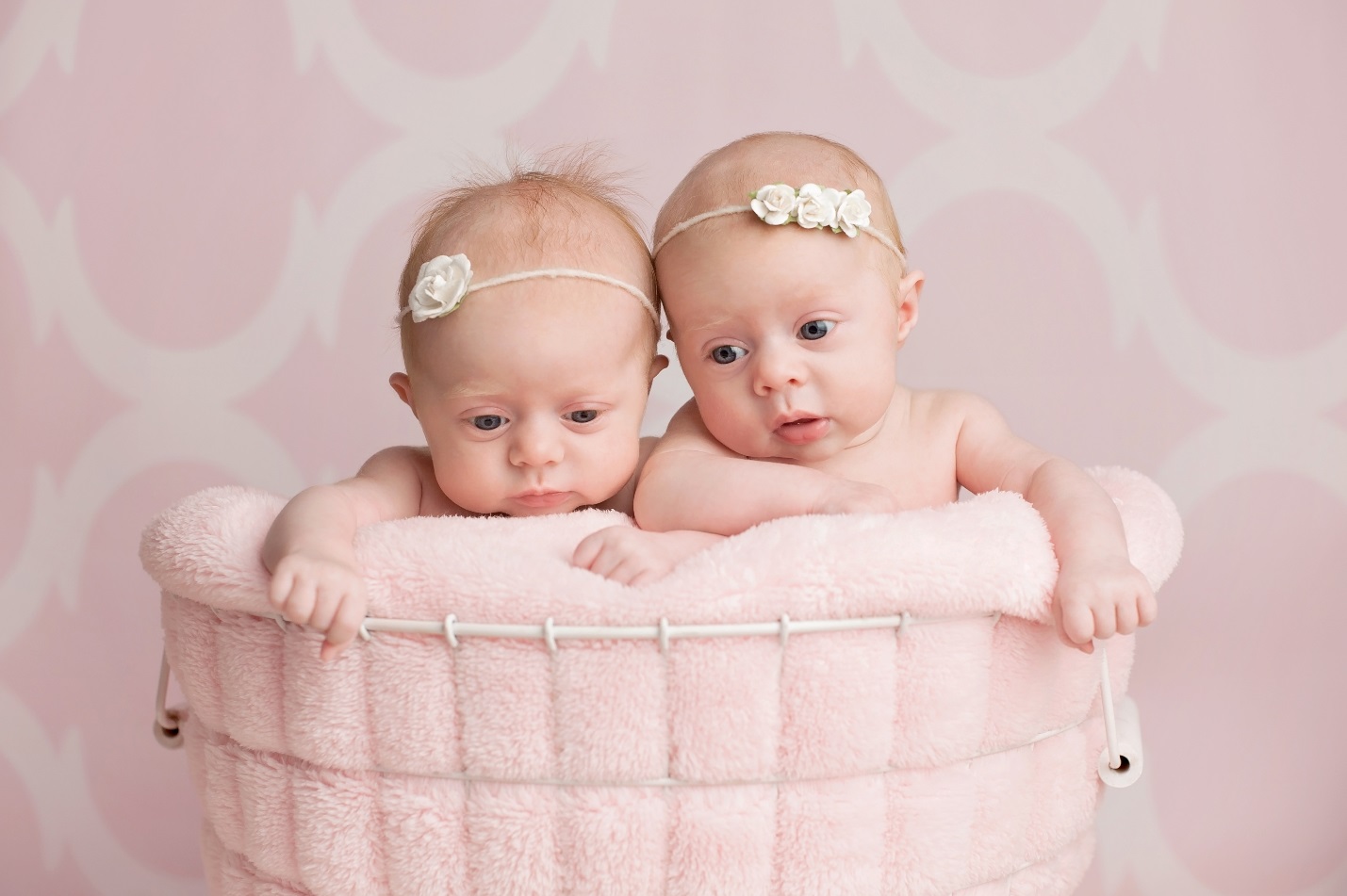 В 2020 году в Мостовском районе зарегистрировано 219 новорожденных, что на 26 детей больше чем в 2019 году. Из них в городе родилось 146, на селе – 73 малыша. Мальчиков появилось на свет на 9 больше, чем девочек (114 и 105 соответственно).  Зарегистрировано рекордное количество двоен - 4.Большинство семей пополнилось первым (76) и вторым (78) ребёнком. 45 малышей стали третьими у своих родителей, 14 – четвёртыми, 4 – пятыми, один ребёнок родился шестым и один -  десятым.	Что касается возраста родителей, то самым молодым маме и папе исполнилось 18 и 20 лет соответственно, самой старшей мамой стала 43-летняя женщина, а самому старшему отцу исполнилось 52 года. Средний возраст матерей за 2020 год составил 28 лет, отцов – 30 лет.Как назвать ребёнка? Пожалуй, это один из самых распространённых и сложных вопросов, которые задаёт себе каждый родитель. Ведь имя ребёнку даётся на всю жизнь и вполне понятно желание мам и пап новорожденных подобрать для своего ребёнка самое красивое, редкое и запоминающееся имя.На каких же именах останавливали свой выбор родители новорожденных мостовчан в 2020 году? Самым популярным женским именем являлась София. В прошлом году этим красивым именем, в переводе с древнегреческого означающим «мудрость», «наука», назвали 10 девочек. Популярны были также Ксения (8), Анастасия (5), Арина (4), Варвара (4), Вероника (4), Доминика (4), Мария (4). Что касается мужских имён, то в прошлом году лидировал Никита («победитель» - древнегреческое). Этим именем назвали 9 мальчиков. В лидерах также Максим (6), Михаил (6), Александр (5), Давид (5) и Егор (5). Конечно, не все родители останавливались на привычных именах. Были и те, кто хотел назвать ребёнка уникальным, более редким именем.  У девочек это Тея, Агата, Амелия, Амина, Ася, Ая, Василина, Миллиана, Николь.  Ряды мостовских мальчиков пополнили малыши по имени Тимур, Родион, Марат, Лев, Леон, Даниэл, Игнат, Адам, Артемий, Глеб.В нашей стране родители имеют право выбрать ребёнку любое имя, если оно не противоречит нормам общественной морали. Больше двух собственных имён новорожденному давать нельзя. Основным именем считается то, которое записано в документах первым. Кстати, правом присвоить ребёнку два собственных имени воспользовались в прошлом году и наши земляки. Родители новорожденной назвали свою девочку Анна-Мария. 